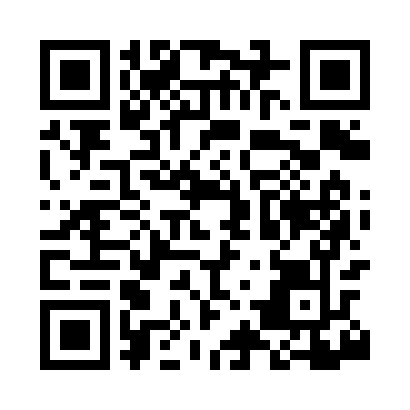 Prayer times for Barnet Springs, Louisiana, USAMon 1 Jul 2024 - Wed 31 Jul 2024High Latitude Method: Angle Based RulePrayer Calculation Method: Islamic Society of North AmericaAsar Calculation Method: ShafiPrayer times provided by https://www.salahtimes.comDateDayFajrSunriseDhuhrAsrMaghribIsha1Mon4:466:071:154:568:229:432Tue4:466:081:154:578:229:433Wed4:476:081:154:578:229:434Thu4:486:091:154:578:229:435Fri4:486:091:154:578:229:436Sat4:496:101:164:578:219:427Sun4:496:101:164:588:219:428Mon4:506:111:164:588:219:429Tue4:516:111:164:588:219:4110Wed4:516:121:164:588:219:4111Thu4:526:121:164:588:209:4012Fri4:536:131:164:588:209:4013Sat4:546:131:174:588:209:3914Sun4:546:141:174:598:199:3915Mon4:556:151:174:598:199:3816Tue4:566:151:174:598:189:3717Wed4:576:161:174:598:189:3718Thu4:586:161:174:598:179:3619Fri4:586:171:174:598:179:3520Sat4:596:181:174:598:169:3521Sun5:006:181:174:598:169:3422Mon5:016:191:174:598:159:3323Tue5:026:201:174:598:159:3224Wed5:036:201:174:598:149:3125Thu5:046:211:174:598:139:3126Fri5:046:221:174:598:139:3027Sat5:056:221:174:598:129:2928Sun5:066:231:174:598:119:2829Mon5:076:241:174:598:109:2730Tue5:086:241:174:598:109:2631Wed5:096:251:174:588:099:25